CARTELLO DA APPORRE PRESSO LA TIMBRATRICE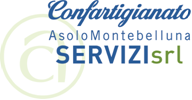 Registrazione degli ingressi e usciteRegistrazione degli ingressi e usciteVisto il momento di particolare gravità, anche il momento della timbratura può rappresentare un rischio di contagio.Visto il momento di particolare gravità, anche il momento della timbratura può rappresentare un rischio di contagio.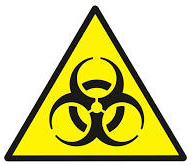 Contaminazione: il contatto su superfici contaminate e il successo portarsi le dita alla bocca, al naso o agli occhi, rappresenta una potenziale via di contagio, così come il formarsi di assembramenti nei pressi della macchinetta.Al fine di evitare quanto sopra riportato, sono obbligatori questi comportamenti:Al fine di evitare quanto sopra riportato, sono obbligatori questi comportamenti: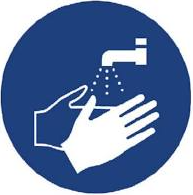 Prima di timbrare igienizzare le mani utilizzando l’apposito prodotto messo a disposizione in ingresso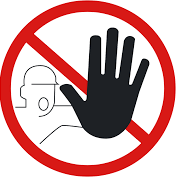 Divieto di avvicinarsi a meno di un metro dal lavoratore che sta timbrando e, se in coda in attesa di timbrare, dal lavoratore precedente.Divieto di accesso per chiunque abbia sintomi influenzali o sia stato a contatto con persona positiva negli ultimi 14 giorni.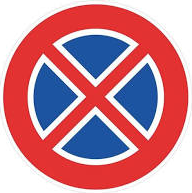 Dopo aver timbrato, non sostare nei pressi della timbratrice dove potrebbero formarsi assembramenti.Durante l’intera giornata di lavoro, rispettare queste indicazioni:Rimanere ad un metro di distanza dagli altri lavoratori, altrimenti in indossare la mascherina Non scambiarsi baci, abbracci e strette di mano.Lavarsi frequentemente le mani rispettando la procedura di lavaggio affissa all’interno dei servizi igienici.Se possibile, detergere periodicamente la propria postazione di lavoro.Mai toccarsi occhi, bocca e naso con le mani. Se necessario, usare fazzoletti monouso da gettare dopo ogni utilizzo.Durante l’intera giornata di lavoro, rispettare queste indicazioni:Rimanere ad un metro di distanza dagli altri lavoratori, altrimenti in indossare la mascherina Non scambiarsi baci, abbracci e strette di mano.Lavarsi frequentemente le mani rispettando la procedura di lavaggio affissa all’interno dei servizi igienici.Se possibile, detergere periodicamente la propria postazione di lavoro.Mai toccarsi occhi, bocca e naso con le mani. Se necessario, usare fazzoletti monouso da gettare dopo ogni utilizzo.